ЧЕРКАСЬКА ОБЛАСНА РАДАГОЛОВАР О З П О Р Я Д Ж Е Н Н Я21.09.2023                                                                                  № 249-рПро припинення виконанняобов’язків директораЯРМОЛЕНКО Н. М.Відповідно до статті 56 Закону України «Про місцеве самоврядування                        в Україні», підпункту 3 пункту 3 рішення обласної ради від 16.12.2016
№ 10-18/VIІ «Про управління суб’єктами та об’єктами спільної власності територіальних громад сіл, селищ, міст Черкаської області» (із змінами):1. ПРИПИНИТИ 21.09.2023 виконання обов’язків директора комунального некомерційного підприємства «Черкаська обласна станція переливання крові Черкаської обласної ради» ЯРМОЛЕНКО Наталією Михайлівною, економістом цього підприємства. 2. Контроль за виконанням розпорядження покласти на управління юридичного забезпечення та роботи з персоналом виконавчого апарату обласної ради.Перший заступник голови	Р. СУЩЕНКО  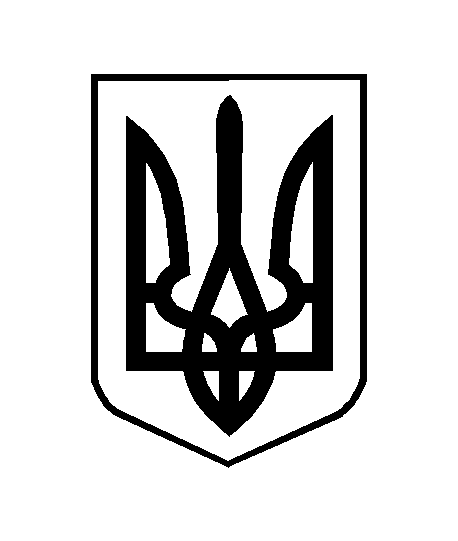 